Søknad om dispensasjon for 
flyt mellom A og B-lag
For lag i samme klasse kan det etter søknad innvilges dispensasjon for inntil tre fritt valgte spillere å gå mellom klubbens A og B-lag for hver kamp.Det vil da være B-laget som får (D).For lag som er innvilget dispensasjon vil kampene telle med i rangeringen av lagene, men laget kan ikke vinne serien eller gå til Regionsmesterskapet.Følgende begrensninger gjelder dispensasjon for fri flyt: 1. Dersom lag med dispensasjon for fri flyt mellom A og B-lag har 7 spillere på kampskjemaet kan maksimalt 2 av disse spille med fri flyt dispensasjon. 2. Dersom lag med dispensasjon for fri flyt mellom A og B-lag har 8 spillere på kampskjemaet kan maksimalt 1 av disse spille med fri flyt dispensasjon. 3. Dersom lag med dispensasjon for fri flyt mellom A og B-lag har 9-12 spillere på kampskjemaet kan ingen spillere delta med fri flyt dispensasjon. 4. Dispensasjon for fri flyt mellom A og B-lag kan ikke innvilges fra Eliteserie til annen serie.Sendes ferdig utfylt til:
akrem.dagnew@basket.no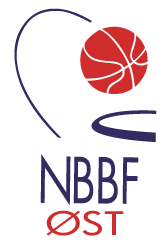 A-Lag:Serie:B-Lag:Serie: